FORM I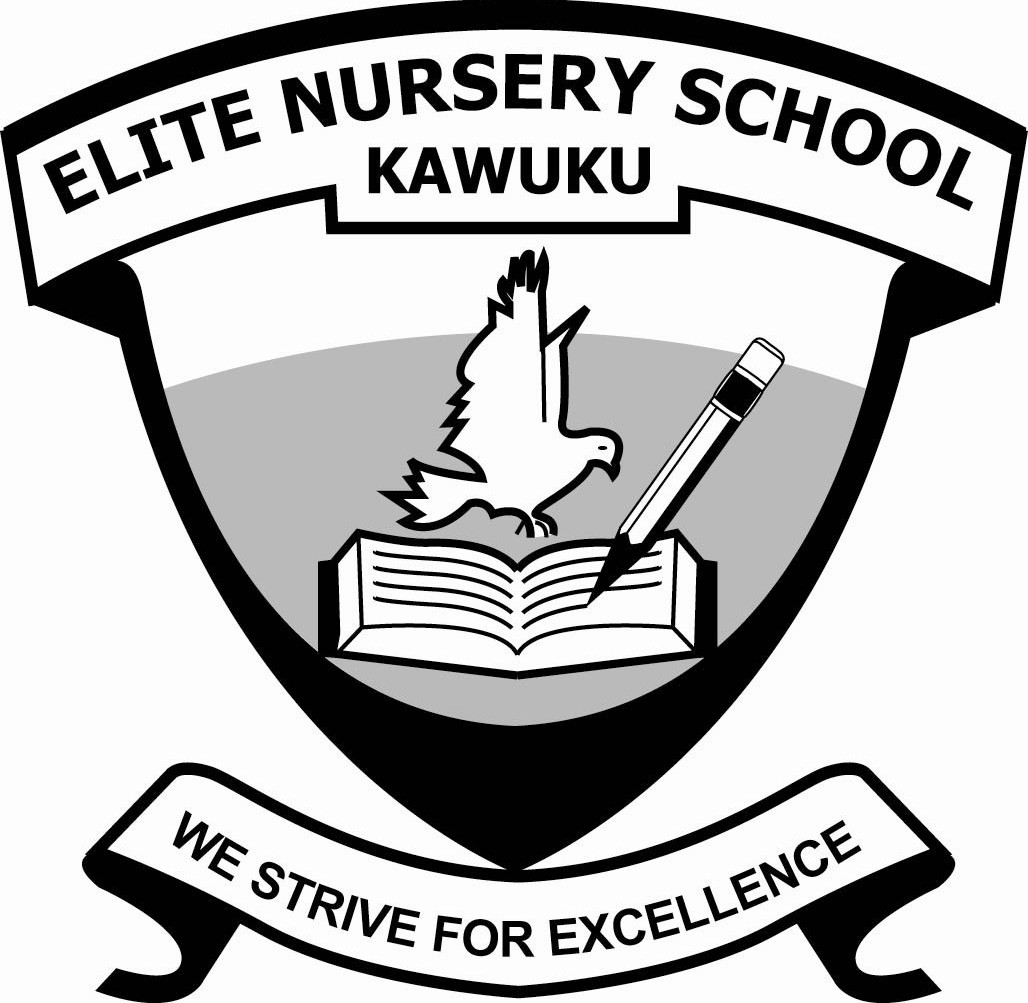 ELITE NURSERY & JUNIOR SCHOOL                     P.O.BOX 42 KISUBI                  DAY CARE, NURSERY, P.1 - P.71.  CHILD’S DETAILS.NAME:……………………………………………………………………SEX…………………CLASS……………………...DATE   OF BIRTH……….…………………………RELIGION………………………………………………………………VILLAGE……………………………………….......SUBCOUNTY……………………………………………………………PLACE OF RESIDENCE……………………………………………NATIONALITY ………………………………………..           2. PARENT DETAILS. FATHER/GUARDIAN’S NAME: ……………………………………………………………………………………………..OCCUPATION……………………………………..PLACE OF WORK………………………………………………………PHONE NUMBER(S) …………………………………………………………………………………………………………..MOTHER/GUARDIAN’S NAME: ……………………………………………………………………………………………..OCCUPATION……………………………………..PLACE OF WORK………………………………………………………PHONE NUMBER(S) …………………………………………………………………………………………………………..NEXT OF KIN’S NAME: ………………………………………………………………………………………………………OCCUPATION……………………………………..PLACE OF WORK………………………………………………………PHONE NUMBER(S) …………………………………………………………………………………………………………..          3. FURTHER DETAILS.           What section is the child is registering for?  (DAYCARE/NURSERY/PRIMARY)……………………………..           Has the child previously been to any school, if yes which school, current class and or class to be promoted to?            ……………………………………………………………………………………………………………………….          Indicate if the child has previously or is currently suffering any physical, health, mental and psychological condition          that the school must know..……………………………………………………………………………………………          Personal clinic/doctor’s name and address if any……………………………………………………………………….          What is the distance from home to school and what means of transport to be used?  …………………………………What other useful information would you wish the school to know about your child?………………………………………………………………………………………………………………………………………………………………………………………………………………………………Note: This form has to be paid for Ugshs. 30,000 as registration fees and after bringing it back fully filled you will get an admission form with all the requirements.………………………………………………….	………………………………………………..Signature of the Parent	Signature of the Headmistress